109學年度第一學期高中職適性學習社區教育資源均質化「金工飾品創意課程II教師社群」實施計畫一、依據：109學年度高中職適性學習社區教育資源均質化實施方案計畫辦理。二、目的：   (一)因應109新課綱創新教學，運用翻轉學習方式以提升學生學習品質。   (二)深化國中和高中職校縱向課程，連結跨校之跨域文化和創意設計相關，發展跨領域之彈性學習、多元選修之特色課程。三、辦理單位:臺中市新民高中實習處04-22334105#6510。，詳如研習課程表(附件一)七、研習地點台中市平等街1號5樓(台中市銀樓業職業工會)，如附件二。八、報名方式：109年11 月16日前，或掃描右側QR Code或實習處網頁連結https://docs.google.com/forms/d/1koOsWr8uLzENghHz1GyfU8T0JQ6tkunX1OVdWq8vZlo/edit  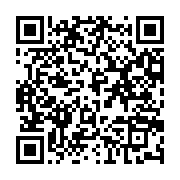 九、全程參與者，由承辦單位核發 3 小時研習時數，為響應環保，請自行攜帶環保杯。十、注意事項:   1.研習人員請多利用舊市府區週邊停車場。2.該活動若因其他因素有所更動之相關訊息，請逕上私立新民高中首頁查詢。3.因應新冠肺炎防疫工作，所有學員進入單位須全程配戴口罩並配合量測體溫及手部消毒。十一、研習所需經費由本校均質化專案經費補助。附件一私立新民高級中學109學年度高中職適性學習社區教育資源均質化實施方案「預見未來-技職適性揚才-金工飾品創意課程II教師社群」活動實施計畫附件二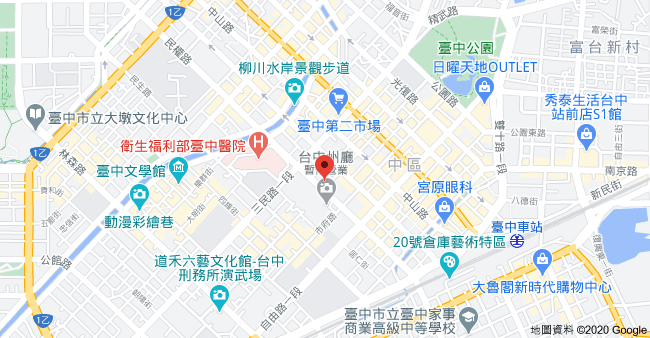 時間研習內容主持人/主講人地點13:10-13:20報到/開幕式張丰鐘組長13:10-13:20報到/開幕式石琇菁主任13:20-15:101.金工工具及步驟介紹2.銀墬飾製作-切鋸圖形 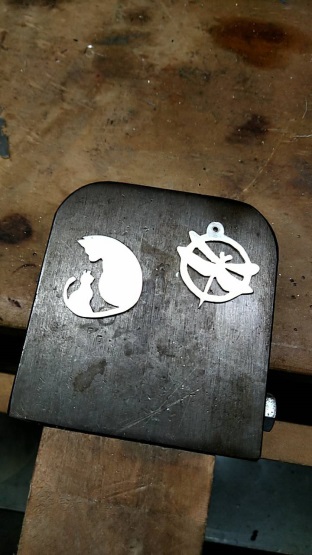 台中市平等街1號5樓15:10-15:20休息王建翔主任15:20~16:20銀墬飾製作-修整拋光及墬頭完成台中市平等街1號5樓16:20~16:30分享/賦歸石琇菁主任